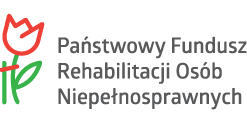 ……………………………………		Sprawozdanie z przebiegu stażuPana (i) ………………………………………………………………………………………..…………………...					(imię i nazwisko)                                                                                                                                       nr umowy z pracodawcą ………………………….……….. z dnia…………………………………………….…………………………………………			        ………..……………………………………       (data i podpis Stażysty)			                       (podpis i imienna pieczątka osoby                                                                                               sprawującej nadzór nad odbywaniem stażu)OdDoRodzaj  odbywanych zajęć w okresie stażu